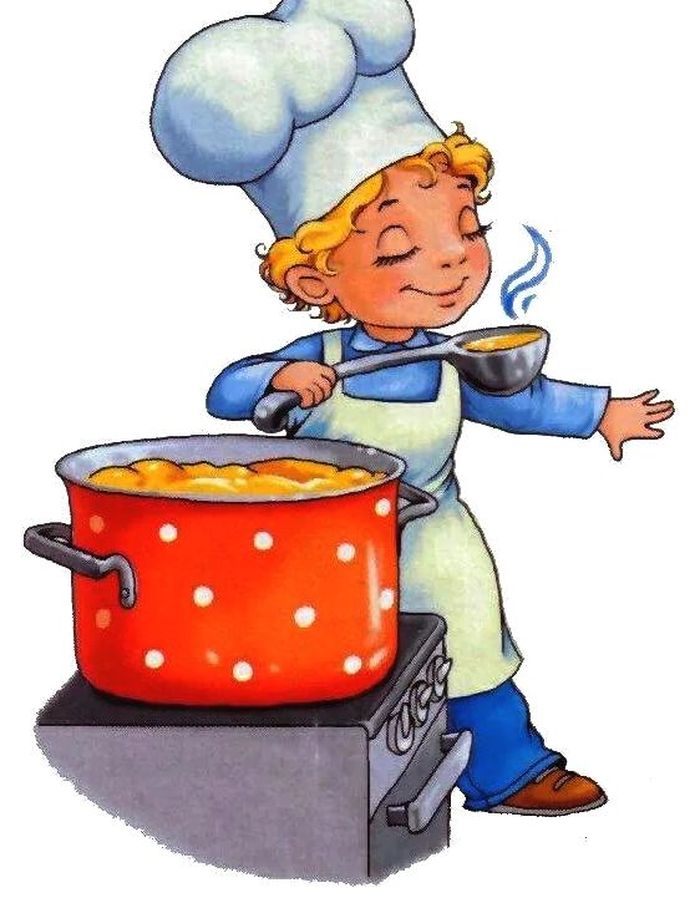 Меню 29 декабря 2021г28выход  фактическийкалорийностьСтоимость блюдаЗАВТРАКСуп картофельный тушенкой250гр11813,18Хлеб45гр401,35Чай с сахаром200гр286,12Обед:Бананы1ШТ9823,75Капуста тушеная 200гр28411,89Котлеты 100гр16123,62Огурцы свежие нарезка55гр1211,16Хлеб60гр601,35Кисель200гр86,6880999,10